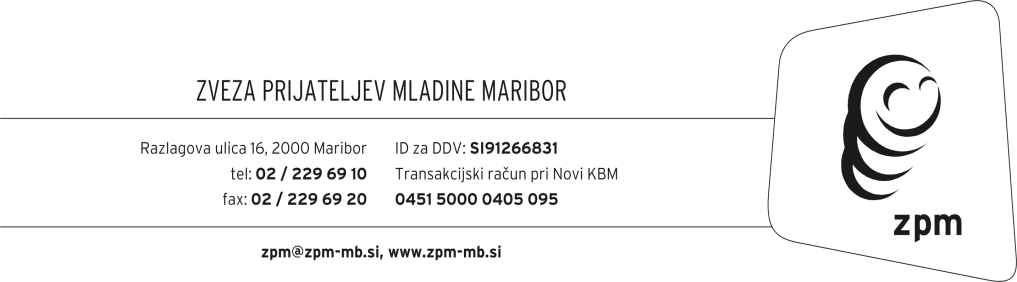 TEMATSKI TABOR ZA NADARJENE UČENCEIZJAVA - podpis staršev oz. skrbnikov na 2. strani -  obrnite 2. stran prijaveIZJAVA STARŠA OZ. SKRBNIKAZPM Maribor si pridružuje pravico, da otroka ne sprejme na tabor, v kolikor starši oz. skrbniki ne podpišejo izjaveMOTIVACIJSKO PISMO PRIJAVITELJA (udeleženca tabora)(zakaj se prijavljam na tabor, zapišite katere teme pri logiki že poznaš ali te posebej zanimajo)OBRAZLOŽITEV (lahko na drugem listu kot priloga)______________________________________________________________________________________________________________________________________________________________________________________________________________________________________________________________________________________________________________________________________________________________________________________________________________________________________________________________________________________________________________________________________________________________________________________________________________________________________________________Podatki so zaupni in se s pooblastilom predlagatelja uporabljajoizključno v namene tematskega tabora na katerega se udeleženec prijavlja.IZBRAN TABOR(obkrožite)Udeleženec se lahko udeleži le enega vsebinskega tabora.LOGIKA: 26. 2. – 1. 3. 2018, DMZ POHORJEGLEDALIŠČE (Z domišljijo v svet): 26. 2. – 1. 3. 2018, DMZ POHORJELOGIKA: 26. 2. – 1. 3. 2018, DMZ POHORJEGLEDALIŠČE (Z domišljijo v svet): 26. 2. – 1. 3. 2018, DMZ POHORJELOGIKA: 26. 2. – 1. 3. 2018, DMZ POHORJEGLEDALIŠČE (Z domišljijo v svet): 26. 2. – 1. 3. 2018, DMZ POHORJELOGIKA: 26. 2. – 1. 3. 2018, DMZ POHORJEGLEDALIŠČE (Z domišljijo v svet): 26. 2. – 1. 3. 2018, DMZ POHORJELOGIKA: 26. 2. – 1. 3. 2018, DMZ POHORJEGLEDALIŠČE (Z domišljijo v svet): 26. 2. – 1. 3. 2018, DMZ POHORJELOGIKA: 26. 2. – 1. 3. 2018, DMZ POHORJEGLEDALIŠČE (Z domišljijo v svet): 26. 2. – 1. 3. 2018, DMZ POHORJEPODATKI O OTROKUPODATKI O OTROKUPODATKI O OTROKUPODATKI O OTROKUPODATKI O OTROKUPODATKI O OTROKUPODATKI O OTROKUPRIIMEK IN IME OTROKA: __________________________________________________________________PRIIMEK IN IME OTROKA: __________________________________________________________________PRIIMEK IN IME OTROKA: __________________________________________________________________PRIIMEK IN IME OTROKA: __________________________________________________________________PRIIMEK IN IME OTROKA: __________________________________________________________________PRIIMEK IN IME OTROKA: __________________________________________________________________SPOL:          M        Ž(obkrožite)                                                                                                                                                                                                                                                       EMŠO (ali DATUM ROJSTVA) _____________________________EMŠO (ali DATUM ROJSTVA) _____________________________EMŠO (ali DATUM ROJSTVA) _____________________________KRAJ ROJSTVA: ______________________________KRAJ ROJSTVA: ______________________________KRAJ ROJSTVA: ______________________________KRAJ ROJSTVA: ______________________________ŠTEVILKA OSEBNEGA DOKUMENTA: _______________________   ŠTEVILKA OSEBNEGA DOKUMENTA: _______________________   ŠTEVILKA OSEBNEGA DOKUMENTA: _______________________   DATUM IN KRAJ IZDAJE: _______________________DATUM IN KRAJ IZDAJE: _______________________DATUM IN KRAJ IZDAJE: _______________________DATUM IN KRAJ IZDAJE: _______________________STALNO PREBIVALIŠČE: _______________________________________________________________________________________(naslov, poštna številka, pošta)STALNO PREBIVALIŠČE: _______________________________________________________________________________________(naslov, poštna številka, pošta)STALNO PREBIVALIŠČE: _______________________________________________________________________________________(naslov, poštna številka, pošta)STALNO PREBIVALIŠČE: _______________________________________________________________________________________(naslov, poštna številka, pošta)STALNO PREBIVALIŠČE: _______________________________________________________________________________________(naslov, poštna številka, pošta)STALNO PREBIVALIŠČE: _______________________________________________________________________________________(naslov, poštna številka, pošta)STALNO PREBIVALIŠČE: _______________________________________________________________________________________(naslov, poštna številka, pošta)OBČINA STALNEGA BIVALIŠČA: __________________________________________________________________________________OBČINA STALNEGA BIVALIŠČA: __________________________________________________________________________________OBČINA STALNEGA BIVALIŠČA: __________________________________________________________________________________OBČINA STALNEGA BIVALIŠČA: __________________________________________________________________________________OBČINA STALNEGA BIVALIŠČA: __________________________________________________________________________________OBČINA STALNEGA BIVALIŠČA: __________________________________________________________________________________OBČINA STALNEGA BIVALIŠČA: __________________________________________________________________________________ŠOLA: _____________________________________________________________________ŠOLA: _____________________________________________________________________ŠOLA: _____________________________________________________________________ŠOLA: _____________________________________________________________________ŠOLA: _____________________________________________________________________RAZRED: _______________RAZRED: _______________        Že udeleženec tabora za nadarjene učence v organizaciji ZPM Maribor! ____________________________ (zapišite zadnji tabor)        Že udeleženec tabora za nadarjene učence v organizaciji ZPM Maribor! ____________________________ (zapišite zadnji tabor)        Že udeleženec tabora za nadarjene učence v organizaciji ZPM Maribor! ____________________________ (zapišite zadnji tabor)        Že udeleženec tabora za nadarjene učence v organizaciji ZPM Maribor! ____________________________ (zapišite zadnji tabor)        Že udeleženec tabora za nadarjene učence v organizaciji ZPM Maribor! ____________________________ (zapišite zadnji tabor)        Že udeleženec tabora za nadarjene učence v organizaciji ZPM Maribor! ____________________________ (zapišite zadnji tabor)        Že udeleženec tabora za nadarjene učence v organizaciji ZPM Maribor! ____________________________ (zapišite zadnji tabor)PODATKI O STARŠIH OZ. SKRBNIKIHPODATKI O STARŠIH OZ. SKRBNIKIHPODATKI O STARŠIH OZ. SKRBNIKIHPODATKI O STARŠIH OZ. SKRBNIKIHPODATKI O STARŠIH OZ. SKRBNIKIHPODATKI O STARŠIH OZ. SKRBNIKIHPODATKI O STARŠIH OZ. SKRBNIKIHMAMAMAMAOČEOČEOČEOČEOČE………………………………………………………………………………………………...(priimek in ime)………………………………………………………………………………………………...(priimek in ime)………………………………………………………………………………………………...(priimek in ime)………………………………………………………………………………………………...(priimek in ime)………………………………………………………………………………………………...(priimek in ime)………………………………………………………………………………………………...(priimek in ime)………………………………………………………………………………………………...(priimek in ime)………………………………………………………………………………………………...(naslov)………………………………………………………………………………………………...(naslov)………………………………………………………………………………………………...(naslov)………………………………………………………………………………………………...(naslov)………………………………………………………………………………………………...(naslov)………………………………………………………………………………………………...(naslov)………………………………………………………………………………………………...(naslov)………………………………………………………………………………………………...(poštna številka, naziv pošte)………………………………………………………………………………………………...(poštna številka, naziv pošte)………………………………………………………………………………………………...(poštna številka, naziv pošte)………………………………………………………………………………………………...(poštna številka, naziv pošte)………………………………………………………………………………………………...(poštna številka, naziv pošte)………………………………………………………………………………………………...(poštna številka, naziv pošte)………………………………………………………………………………………………...(poštna številka, naziv pošte)VEDNO DOSEGLJIV STARŠEV OZ SKRBNIKOV:  ……………………………………………………………………/…………………………...……………………………..                                                                                                                                    (mobilni-obvezno)                                                                            (domači)VEDNO DOSEGLJIV STARŠEV OZ SKRBNIKOV:  ……………………………………………………………………/…………………………...……………………………..                                                                                                                                    (mobilni-obvezno)                                                                            (domači)VEDNO DOSEGLJIV STARŠEV OZ SKRBNIKOV:  ……………………………………………………………………/…………………………...……………………………..                                                                                                                                    (mobilni-obvezno)                                                                            (domači)VEDNO DOSEGLJIV STARŠEV OZ SKRBNIKOV:  ……………………………………………………………………/…………………………...……………………………..                                                                                                                                    (mobilni-obvezno)                                                                            (domači)VEDNO DOSEGLJIV STARŠEV OZ SKRBNIKOV:  ……………………………………………………………………/…………………………...……………………………..                                                                                                                                    (mobilni-obvezno)                                                                            (domači)VEDNO DOSEGLJIV STARŠEV OZ SKRBNIKOV:  ……………………………………………………………………/…………………………...……………………………..                                                                                                                                    (mobilni-obvezno)                                                                            (domači)VEDNO DOSEGLJIV STARŠEV OZ SKRBNIKOV:  ……………………………………………………………………/…………………………...……………………………..                                                                                                                                    (mobilni-obvezno)                                                                            (domači)ELEKTRONSKI NASLOV: ……........................................………................................../ .............................................................................………................                                               (staršev oz. skrbnikov – obvezno)                                                               (otroka)                                                                                       ELEKTRONSKI NASLOV: ……........................................………................................../ .............................................................................………................                                               (staršev oz. skrbnikov – obvezno)                                                               (otroka)                                                                                       ELEKTRONSKI NASLOV: ……........................................………................................../ .............................................................................………................                                               (staršev oz. skrbnikov – obvezno)                                                               (otroka)                                                                                       ELEKTRONSKI NASLOV: ……........................................………................................../ .............................................................................………................                                               (staršev oz. skrbnikov – obvezno)                                                               (otroka)                                                                                       ELEKTRONSKI NASLOV: ……........................................………................................../ .............................................................................………................                                               (staršev oz. skrbnikov – obvezno)                                                               (otroka)                                                                                       ELEKTRONSKI NASLOV: ……........................................………................................../ .............................................................................………................                                               (staršev oz. skrbnikov – obvezno)                                                               (otroka)                                                                                       ELEKTRONSKI NASLOV: ……........................................………................................../ .............................................................................………................                                               (staršev oz. skrbnikov – obvezno)                                                               (otroka)                                                                                               Z navedbo e-naslova pristajam, da mene in mojega otroka ZPM Maribor informira dogajanju ZPM Maribor! (označite)        Z navedbo e-naslova pristajam, da mene in mojega otroka ZPM Maribor informira dogajanju ZPM Maribor! (označite)        Z navedbo e-naslova pristajam, da mene in mojega otroka ZPM Maribor informira dogajanju ZPM Maribor! (označite)        Z navedbo e-naslova pristajam, da mene in mojega otroka ZPM Maribor informira dogajanju ZPM Maribor! (označite)        Z navedbo e-naslova pristajam, da mene in mojega otroka ZPM Maribor informira dogajanju ZPM Maribor! (označite)        Z navedbo e-naslova pristajam, da mene in mojega otroka ZPM Maribor informira dogajanju ZPM Maribor! (označite)        Z navedbo e-naslova pristajam, da mene in mojega otroka ZPM Maribor informira dogajanju ZPM Maribor! (označite)PLAČNIKPRIIMEK IN IME: ______________________________________PLAČNIKPRIIMEK IN IME: ______________________________________PLAČNIKPRIIMEK IN IME: ______________________________________PLAČNIKPRIIMEK IN IME: ______________________________________DAVČNA ŠTEVILKA: ______________________DAVČNA ŠTEVILKA: ______________________DAVČNA ŠTEVILKA: ______________________NASLOV: ____________________________________________________________________________________________________NASLOV: ____________________________________________________________________________________________________NASLOV: ____________________________________________________________________________________________________NASLOV: ____________________________________________________________________________________________________NASLOV: ____________________________________________________________________________________________________NASLOV: ____________________________________________________________________________________________________NASLOV: ____________________________________________________________________________________________________POSEBNOSTI OTROKAPOSEBNOSTI OTROKAPOSEBNOSTI OTROKAPOSEBNOSTI OTROKAPOSEBNOSTI OTROKAPOSEBNOSTI OTROKAPOSEBNOSTI OTROKAOMEJITVE PRI PREHRANJEVANJU (diete, alergije…): ____________________________________________________________OMEJITVE PRI PREHRANJEVANJU (diete, alergije…): ____________________________________________________________OMEJITVE PRI PREHRANJEVANJU (diete, alergije…): ____________________________________________________________OMEJITVE PRI PREHRANJEVANJU (diete, alergije…): ____________________________________________________________OMEJITVE PRI PREHRANJEVANJU (diete, alergije…): ____________________________________________________________OMEJITVE PRI PREHRANJEVANJU (diete, alergije…): ____________________________________________________________OMEJITVE PRI PREHRANJEVANJU (diete, alergije…): ____________________________________________________________POSEBNOSTI OTROKA, NA KATERE MORAJO BITI SPREMLJEVALCI POZORNI: _______________________________________________________________________________________________________POSEBNOSTI OTROKA, NA KATERE MORAJO BITI SPREMLJEVALCI POZORNI: _______________________________________________________________________________________________________POSEBNOSTI OTROKA, NA KATERE MORAJO BITI SPREMLJEVALCI POZORNI: _______________________________________________________________________________________________________POSEBNOSTI OTROKA, NA KATERE MORAJO BITI SPREMLJEVALCI POZORNI: _______________________________________________________________________________________________________POSEBNOSTI OTROKA, NA KATERE MORAJO BITI SPREMLJEVALCI POZORNI: _______________________________________________________________________________________________________POSEBNOSTI OTROKA, NA KATERE MORAJO BITI SPREMLJEVALCI POZORNI: _______________________________________________________________________________________________________POSEBNOSTI OTROKA, NA KATERE MORAJO BITI SPREMLJEVALCI POZORNI: _______________________________________________________________________________________________________PSIHOSOMATSKE POSEBNOSTI (bolezenska stanja): ____________________________________________________________PSIHOSOMATSKE POSEBNOSTI (bolezenska stanja): ____________________________________________________________PSIHOSOMATSKE POSEBNOSTI (bolezenska stanja): ____________________________________________________________PSIHOSOMATSKE POSEBNOSTI (bolezenska stanja): ____________________________________________________________PSIHOSOMATSKE POSEBNOSTI (bolezenska stanja): ____________________________________________________________PSIHOSOMATSKE POSEBNOSTI (bolezenska stanja): ____________________________________________________________PSIHOSOMATSKE POSEBNOSTI (bolezenska stanja): ____________________________________________________________VZGOJNE POSEBNOSTI OTROKA: ____________________________________________________________________________VZGOJNE POSEBNOSTI OTROKA: ____________________________________________________________________________VZGOJNE POSEBNOSTI OTROKA: ____________________________________________________________________________VZGOJNE POSEBNOSTI OTROKA: ____________________________________________________________________________VZGOJNE POSEBNOSTI OTROKA: ____________________________________________________________________________VZGOJNE POSEBNOSTI OTROKA: ____________________________________________________________________________VZGOJNE POSEBNOSTI OTROKA: ____________________________________________________________________________S podpisom te PRIJAVE in IZJAVE:Se strinjam, da bom v primeru otrokove poškodbe ali bolezni, na poziv, ki ga bom v takem primeru dobil s strani pedagoškega spremstva otrok, osebno (v lastni režiji) nemudoma prišel po otroka in ga odpeljal s tabora domov. Sprejemam pogoje in hišni red za otroke na taboru in se zavezujem, da bom nemudoma prišel po otroka, če mu bo zaradi kršenja hišnega reda in neprimernega vedenja na taboru izrečen vzgojni ukrep napotitve domov oz. bom ZPM Maribor poravnal stroške posebnega prevoza. Izjavljam, da sem seznanjen z dejstvom, da se bo moj otrok udeležil tabora v spremstvu prostovoljnih in zunanjih sodelavcev ZPM Maribor in z lastnim podpisom sprejemam pogoje za udeležbo na taboru, dovoljujem fotografiranje in snemanje otroka, uporabo teh materialov za potrebe ZPM Maribor ter tudi za javno objavo. Otroka prijavljam na tematski tabor za nadarjene učence med zimskimi počitnicami 2018 na Domu Miloša Zidanška na Pohorju in zagotavljam, da ustreza pogojem razpisa. Strinjam, da se mojemu otroku, skladno z dokazili in v kolikor je do tega upravičen, omogoči subvencioniranje tabora s pomočjo sredstev projekta "Omogočimo sanje!" v organizaciji Zveze prijateljev mladine. Izjavljam, da bom najkasneje do 23. 2. 2018 poravnal stroške tabora, morebitno odjavo otroka pa bom podal pisno najkasneje do 23. 2. 2018.Prijavitelj s svojim podpisom zagotavljam resničnost navedenih podatkov in zanje v celoti odgovarjam! Strinjam se, da lahko ZPM Maribor te podatke uporablja v skladu s svojimi pravilniki.ZPM Maribor jamči za varstvo posredovanih podatkov v skladu z Zakonom o varovanju osebnih podatkov.Kraj in datum: ______________________                         PODPIS STARŠA/SKRBNIKA: ______________________________Datum: 			PODPIS UDELEŽENCA TABORA: 					